Kołobrzeg, dn. 07.10.2022 r.ZAPYTANIE OFERTOWEZapraszam do złożenia oferty poprzez wypełnienie formularza ofertowego załączonego do niniejszego zapytania ofertowego na:Drukarka brajlowskaRodzaj zamówienia: dostawa sprzętu komputerowegoOkreślenie przedmiotu zamówienia.Przedmiotem zamówienia jest:1.  1 drukarka brajlowska spełniająca minimalne wymagania:Informacje administracyjne/dodatkowe:Zapytanie upubliczniono na stronie bip.um.kolobrzeg.plTermin związania ofertą: 30 dni kalendarzowych od dnia złożenia oferty.Ofertę należy przesłać jednym ze sposobów: pocztą, faksem, e-mailem (skan na adres informatyk@um.kolobrzeg.pl) lub złożyć osobiście. Oferta musi być podpisana i opieczętowana.Dodatkowych informacji na temat infrastruktury udziela Robert Puc pod nr telefonu 607 868 450 oraz pod adresem email: informatyk@um.kolobrzeg.pl.W toku badania i oceny ofert Zamawiający może żądać od oferentów wyjaśnień dotyczących treści złożonych ofert.Zamawiający sporządzi pisemny protokół wyboru najkorzystniejszej oferty.Zamawiający zastrzega sobie prawo do ewentualnego unieważnienia postępowania, gdy cena najkorzystniejszej oferty przewyższy kwotę, którą Zamawiający może przeznaczyć na sfinansowanie zamówienia lub gdy postępowanie obarczone jest wadą uniemożliwiającą zawarcie ważnej umowy.XI.	Załącznikia.	Formularz ofertowy (wszystkie pola w pliku .doc są obowiązkowe do wypełniania).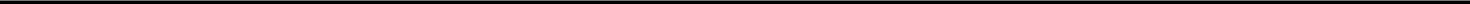 Załącznik – FORMULARZ OFERTOWY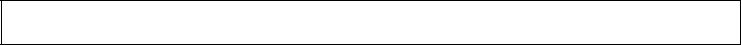 Miejscowość, data: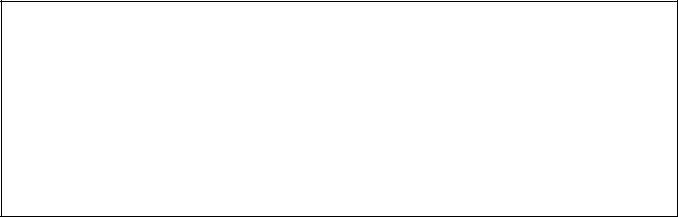 Dane oferenta:OFERTA HANDLOWA1. Niniejszym oferuję wykonanie przedmiotu zamówienia zgodnie z wymaganiami Zamawiającego zawartymi w zapytaniu ofertowym pn. „Drukarka brajlowska” za cenę (obejmującą całkowity koszt dostarczenia wymienionych materiałów):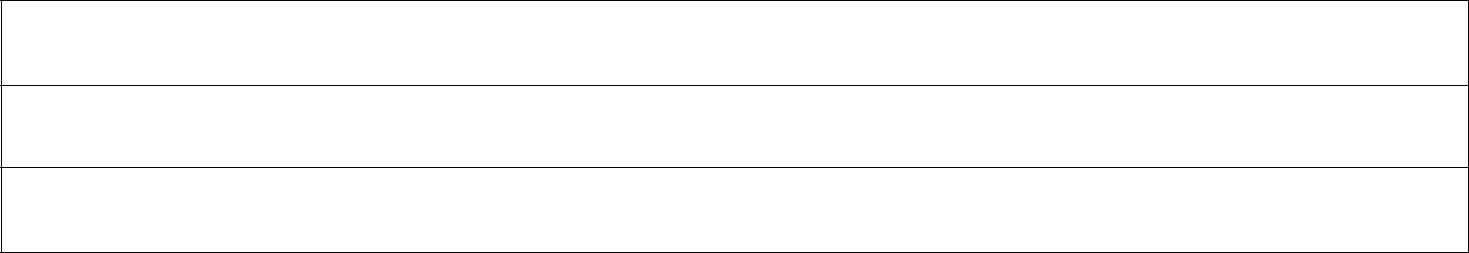 netto: ___________,____ zł, słownie:+ VAT [8%]: ___________,____ zł, słownie:brutto: ___________,____ zł, słownie:Zobowiązuję się dostarczyć przedmiot zamówienia w terminie: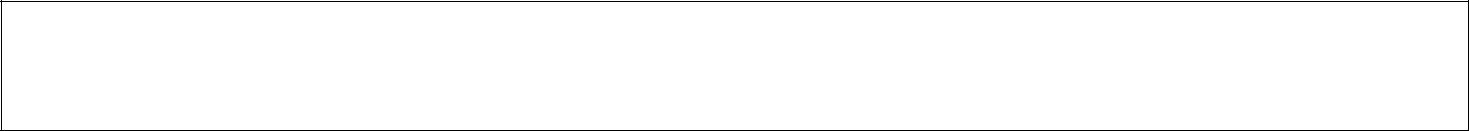 Oświadczam, że zapoznałem się z wymaganiami Zamawiającego zawartymi w zapytaniu ofertowym, przyjmuję je w całości i bez zastrzeżeń.Oświadczam, iż moja oferta ważna jest przez okres 30 dni, licząc od dnia jej złożenia.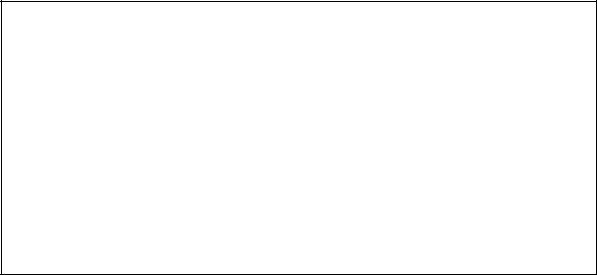 ………………………….................................            Pieczęć i podpis OferentaModelViewPlus EmBraillePrędkość drukowania25 znaków na sekundęRozdzielczość grafiki wypukłej17 DPIRegulacja wysokości punktu brajlowskiego3 stopniowaSzerokość papieru77-216 mmGramatura papieru50-175 gramPołączenie z komputeremUSBWysokość159 mmSzerokość259 mmGłębokość285 mmWaga5 kgAkcesoria w zestawieDokumentacjaPokrętło papieruEuropejski przewód zasilającyKabel usbOprogramowanie Tiger Software Suite (Tiger Formatter, Tiger Designer, ViewPlus Translator)Informacje o gwarancji2 lataPozostałe informacje -III.Możliwość złożenia oferty częściowej:nieIV.Możliwość złożenia oferty wariantowej:nie, jedynym kryterium jest cenaV.Kryteria oceny ofert:100% cenaVI.Termin składania ofert:do dnia 14.10.2022 r. do godz. 11:00.VII.Termin wykonania zamówienia:dostawa nie później niż 28.10.2022 r.IX.Przewiduje się udzielenie zamówień uzupełniających:Nie